DAFTAR RIWAYAT HIDUP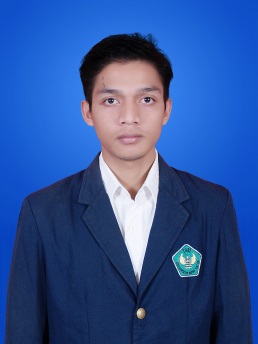 Data Pribadi :Nama			: Rio PratamaTempat/Tanggal Lahir: Kapar, 11 Maret 1994Jenis Kelamin		: Laki-LakiKewarganegaraan	: IndonesiaE-mail			: Pratamario707@yahoo.co.id Handphone		: 085924889345 / 082390734456Alamat                	: Simpang Empat Pasaman BaratRiwayat Pendidikan :2000 – 2006	: SDN Teladan / 02 Pasaman, Pasaman Barat2006 – 2009	: SMPN 1 Pasaman, Pasaman Barat	2009 – 2012	: SMAN 1 Pasaman, Pasaman Barat	2012 – 2017	: S1 Program Studi Ekonomi Pembangunan,Fakultas Ekonomi, Universitas Bung Hatta PadangPengalaman Organisasi :2012-2017: Menjadi Anggota Keluarga Besar Koperasi Universitas Bung Hatta	                                              Padang, 10 Juli 2017	                                              Hormat SayaRIO PRATAMA